Sbor dobrovolných hasičů Štěpánovice a Myslivecké sdružení Štěpánovice si Vás dovolují pozvat na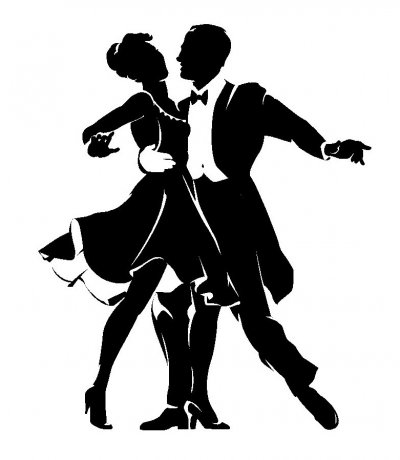 Hasičsko - myslivecký ples,který se koná 25. ledna 2020ve 20:00.K tanci a poslechu hraje kapela Second Service Band.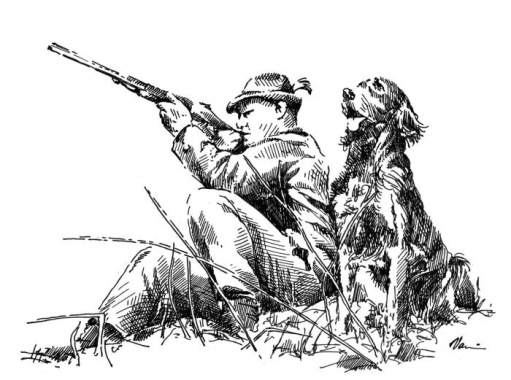 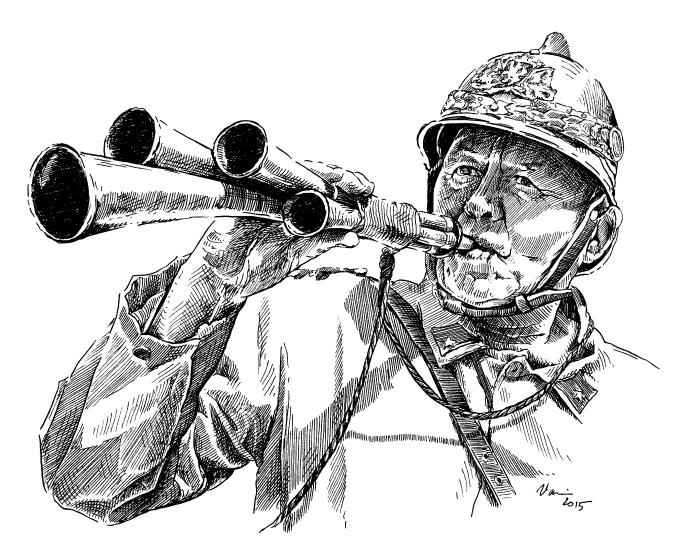 Cena vstupenek v předprodeji: 125,- KčCena vstupenek na místě: 150,- KčSoutěž o ceny